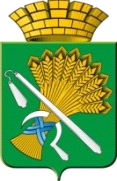 АДМИНИСТРАЦИЯ КАМЫШЛОВСКОГО ГОРОДСКОГО ОКРУГАП О С Т А Н О В Л Е Н И Еот 26.07.2022 N 657Об обеспечении охраны общественного порядка и ограничении движения общественного и частного транспорта в местах проведения мероприятий во время празднования 354-ой годовщины со Дня образования города Камышлов 2 - 6 августа 2022 годаВ целях обеспечения охраны общественного порядка и ограничения движения общественного и частного транспорта в местах проведения мероприятий во время празднования 354-ой годовщины со Дня образования города Камышлов 2 - 6 августа 2022 года, руководствуясь постановлением Правительства Свердловской области от 30 мая 2003 года N 333-ПП «О мерах по обеспечению общественного порядка и безопасности при проведении на территории Свердловской области мероприятий с массовым пребыванием людей» (с изменениями и дополнениями), в соответствие с пунктом 5 постановления администрации Камышловского городского округа от 9 июня 2022 года № 482 «Об организации и проведении празднования 354 - ой годовщины со Дня образования города Камышлов в 2022 году», администрация Камышловского городского округаПОСТАНОВЛЯЕТ:1. Рекомендовать	Межмуниципальному отделу Министерства внутренних дел Российской Федерации «Камышловский» (Кириллов А.А.):1.1. обеспечить охрану общественного порядка 2 - 6 августа 2022 года в местах проведения мероприятий в соответствие с Программой празднования 354-ой годовщины со Дня образования города Камышлов 2 - 6 августа 2022 года, утвержденной постановлением администрации Камышловского городского округа от 9 июня 2022 года № 482 «Об организации и проведении празднования 354 - ой годовщины со Дня образования города Камышлов в 2022 году (Приложение №2);1.2. ограничить движение общественного и частного транспорта:           с 9.00 часов до 23.00 часов 6 августа 2022 года:          по улице Карла Маркса (четная и нечетная стороны) от улицы Урицкого до Ул. Ленина;  по улице Ленина от ул. Энгельса до ул. Комсомольская;  по улице Маяковского от ул. Свердлова до ул. К.Маркса;      с 12.30 часов до 13.00 часов перекресток улиц Куйбышева, Свердлова, Ленина;   с 12.30 часов до 13.00 часов перекресток улиц Ленина, Красных Орлов.2. Настоящее постановление опубликовать в газете «Камышловские известия» и разместить на официальном сайте администрации Камышловского городского округа до 1 августа 2022 года.3. Контроль за выполнением настоящего постановления возложить на заместителя главы администрации Камышловского городского округа Соболеву А.А.ГлаваКамышловского городского округа                                               А.В. Половников